ЧЕРКАСЬКА ОБЛАСНА РАДАГОЛОВАР О З П О Р Я Д Ж Е Н Н Я22.07.2020                                                                                        № 319-рПро надання одноразовоїгрошової допомогиВідповідно до статті 55 Закону України «Про місцеве самоврядування
в Україні», рішень обласної ради: від 29.12.2006 № 7-2/V «Про затвердження Положення про порядок та умови надання обласною радою одноразової грошової допомоги» (зі змінами), від 20.12.2019 № 34-47/VІI «Про обласний бюджет Черкаської області на 2020 рік» (зі змінами), враховуючи відповідні заяви депутатів обласної ради:1. Виділити виконавчому апарату обласної ради кошти в сумі
440 980,00 грн (головний розпорядник коштів – обласна рада, КПКВК 0113242 «Інші заходи у сфері соціального захисту і соціального забезпечення»)
для надання одноразової грошової допомоги громадянам за рахунок коштів обласного бюджету:2. Фінансово-господарському відділу виконавчого апарату обласної ради провести відповідні виплати.3. Контроль за виконанням розпорядження покласти на керівника секретаріату обласної ради ПАНІЩЕВА Б.Є. та начальника фінансово-господарського відділу, головного бухгалтера виконавчого апарату обласної ради РАДЧЕНКО Л.Г.Голова									А. ПІДГОРНИЙ1Акімов Іван Федорович, Городищенський р-н, с. Журавка500,002Антіпова Надія Іванівна, Черкаський р-н, с. Білозір’я5000,003Бабенко Лариса Іванівна, Катеринопільський р-н, с. Новоселиця1000,004Бартош Павло Харитонович, Чорнобаївський р-н, с. Лукашівка2000,005Барчан Максим Юрійович, м. Золотоноша5000,006Бичовий Дмитро Самсонович, Драбівський р-н, с. Митлашівка1000,007Бондаренко Галина Василівна,Катеринопільський р-н, с. Суха Калигірка1000,008Бондаренко Ольга Олександрівна, Черкаський р-н, с. Свидівок3000,009Борисенко Ігор Володимирович,Катеринопільський р-н, смт Єрки12000,0010Борщ Іван Васильович, Смілянський р-н, с. Самгородок2000,0011Бровар Любов Яківна, Черкаський р-н, с. Степанки3000,0012Броцька Маргарита Вікторівна, м. Умань2500,0013Василюк Володимир Миколайович, м. Черкаси29000,0014Вахній Віталій Олександрович, м. Черкаси2000,0015Велика Ніна Андріївна, Чигиринський р-н, с. Тіньки5000,0016Вичка Надія Іванівна, смт Чорнобай2000,0017Вишінська Саманта Любомирівна,Катеринопільський р-н, с. Єлизаветка15000,0018Вовк Ольга Григорівна, смт Чорнобай2000,0019Воропай Віра Іванівна, Чорнобаївський р-н, с. Великі Канівці5000,0020Гайшук Анастасія Василівна,Катеринопільський р-н, с. Мокра Калигірка2000,0021Гайшук Михайло Миколайович,Катеринопільський р-н, с. Мокра Калигірка3000,0022Геращенко Володимир Анатолійович,Катеринопільський р-н, с. Суха Калигірка1000,0023Демченко Олександр Анатолійович, м. Жашків3000,0024Діденко Ігор Володимирович, м. Сміла6000,0025Дідук Валентина Іванівна, Катеринопільський р-н, с. Ярошівка1000,0026Довгенко Тетяна Олексіївна,Катеринопільський р-н, с. Мокра Калигірка1000,0027Долгополова Софія Данилівна, смт Катеринопіль3000,0028Дробітько Світлана Володимирівна,Золотоніський р-н, с. Кропивна5820,0029Дробна Інна Юріївна, м. Золотоноша5000,0030Дронов Володимир Васильович, м. Чигирин5000,0031Єгорова Анастасія Борисівна,Черкаський р-н, с. Червона Слобода3000,0032Заболотній Микола Іванович,Черкаський р-н, с. Червона Слобода9300,0033Завада Любов Сергіївна, м. Умань20000,0034Зеленько Віталій Михайлович, Черкаський р-н, с. Степанки3000,0035Зінковська Оксана Іванівна, Черкаський р-н, с. Яснозір’я1300,0036Іванов Микола Михайлович, Чорнобаївський р-н, с. Малі Канівці2000,0037Ізмаїлова Марія Яківна, Городищенський р-н, с. В’язівок500,0038Ісакін Микола Миколайович, Кам’янський р-н, с. Коханівка1000,0039Іщук Ганна Мефодіївна, Кам’янський р-н, с. Пляківка1000,0040Карбівничий Віталій Володимирович,Катеринопільський р-н, с. Суха Калигірка1000,0041Касяненко Ніна Іванівна, смт Чорнобай2000,0042Коваленко Олександр Якович, м. Черкаси3000,0043Ковтун Володимир Павлович,Городищенський р-н, с. Зелена Діброва500,0044Кондратенко Валентина Олександрівна,Золотоніський р-н, с. Коврай2000,0045Кравченко Аліна Вікторівна,Катеринопільський р-н, с. Ярошівка2000,0046Кравченко Надія Георгіївна,Катеринопільський р-н, с. Мокра Калигірка1000,0047Кудь Антоніна Степанівна, Черкаський р-н, с. Степанки3000,0048Куліш Наталія Олексіївна, м. Звенигородка1820,0049Лимаренко Олександр Михайлович, Канівський р-н, с. Межиріч5000,0050Линник Валентина Вікторівна, м. Тальне15000,0051Лисенко Оксана Федорівна, м. Звенигородка2000,0052Литвинова Алла Миколаївна, Катеринопільський р-н, смт Єрки2300,0053Магар Раїса Гивівна, Катеринопільський р-н, с. Суха Калигірка1000,0054Мамочка Валентина Іванівна, Жашківський р-н, с. Литвинівка2000,0055Мельничук Тетяна Володимирівна, м. Умань1000,0056Мірошник Іван Петрович, Городищенський р-н, с. В’язівок500,0057Миронюк Микола Іванович, Золотоніський р-н, с. Гельмязів2000,0058Моргун Валентина Володимирівна,Городищенський р-н, с. Зелена Діброва500,0059Морозов Кирил Євгенійович,Корсунь-Шевченківський р-н, с. Набутів20000,0060Москвичов Михайло Михайлович,Золотоніський р-н, с. Гельмязів2000,0061Нагорний Петро Іванович, Катеринопільський р-н, с. Бродецьке2000,0062Нечуйвітер Олександр Борисович, м. Сміла5700,0063Окорокова Раїса Григорівна, м. Золотоноша15000,0064Олексій Світлана Василівна,Катеринопільський р-н, с. Залізнячка5000,0065Пінчук Ольга Костянтинівна, м. Канів2000,0066Погоріла Надія Михайлівна, Кам’янський р-н, с. Телепине1500,0067Поліщук Олександр Станіславович,Золотоніський р-н, с. Благодатне18000,0068Полянський Геннадій Владиславович, м. Черкаси15500,0069Полячкова Оксана Володимирівна,Катеринопільський р-н, с. Петраківка2000,0070Помазан Наталія Вікторівна, м. Черкаси3500,0071Пономар Ірина Юріївна, м. Черкаси9300,0072Приємська Людмила Володимирівна,Катеринопільський р-н, с. Кайтанівка2000,0073Примак Алла Миколаївна, м. Звенигородка6000,0074Прокопенко Іван Миронович,Городищенський р-н, с. Зелена Діброва500,0075Пруська Валентина Іванівна, м. Звенигородка12000,0076Пугач Олександр Іванович,Смілянський р-н, с. Велика Яблунівка6000,0077Ресенчук Людмила Петрівна, смт Лисянка2820,0078Рідько Ігор Володимирович, м. Золотоноша10000,0079Романенко Микола Пилипович, Городищенський р-н, с. Журавка500,0080Ромашина Олександр Васильович,Кам’янський р-н, с. Михайлівка3000,0081Рось Любов Михайлівна, Золотоніський р-н, с. Гельмязів2000,0082Руденко Борис Петрович, Смілянський р-н, с. Самгородок2000,0083Руденко Микола Іванович, м. Звенигородка2000,0084Салогуб Василь Іванович, Золотоніський р-н, с.Нова Дмитрівка15000,0085Самченко Володимир Васильович, смт Катеринопіль1000,0086Санжаровська Тетяна Володимирівна,Смілянський р-н, с. Макіївка2000,0087Сидоренко Василь Аврамович, Черкаський р-н, с. Руська Поляна2000,0088Скіченко Василь Артурович, м. Тальне5000,0089Совенко Ольга Іванівна, Городищенський р-н, с. Журавка500,0090Сторчева Юлія Сергіївна, Городищенський р-н, с. Валява500,0091Теліженко Галина Дмитрівна, смт Катеринопіль1000,0092Тертишник Сергій Дмитрович, м. Черкаси3000,0093Тутаєв Руслан Тамхович, Кам’янський р-н, с. Грушківка2000,0094Удовенко Євгеній Васильович, смт Чорнобай2000,0095Устенко Олег Васильович, Черкаський р-н, с. Хутори5000,0096Харитонова Лариса Олексіївна, Черкаський р-н, с. Софіївка3000,0097Хоменко Василь Григорович, м. Сміла820,0098Хоменко Вячеслав Віталійович, смт Чорнобай2000,0099Хриптулова Ольга Володимирівна, м. Сміла6300,00100Цибайло Анжеліка Віталіївна, м. Золотоноша5000,00101Черниш Любов Григорівна, Черкаський р-н, с. Степанки3000,00102Чурута Олександр Анатолійович, смт Драбів5000,00103Шолудько Іванна Іванівна, Катеринопільський р-н, с. Ступичне1000,00104Шраменко Людмила Федорівна, смт Катеринопіль1000,00105Юрченко Микола Миколайович, смт Чорнобай2000,00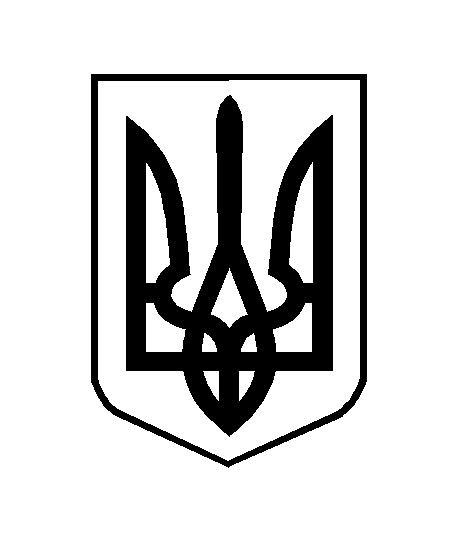 